2. De eius origine, utrum scilicet derivetur a lege naturali.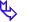 3. De qualitate eius.Prima Secundae Partis95. De lege humana secundum se.I-II q. 95 a. 1 arg. 1Ad primum sic proceditur. Videtur quod non fuerit utile aliquas leges poni ab hominibus. Intentio enim cuiuslibet legis est ut per eam homines fiant boni, sicut supra dictum est. Sed homines magis inducuntur ad bonum voluntarii per monitiones, quam coacti per leges. Ergo non fuit necessarium leges ponere.Při první se postupuje takto: Zdá se, že nebylo užitečné, stanoviti nějaké zákony lidmi. Záměrem každého zákona totiž je, aby se jím lidé stali dobrými, jak bylo shora řečeno. Ale lidé jsou spíše naváděni k dobrému dobrovolnému napomínáním, než nuceni zákony. Tedy nebylo nutné stanoviti zákony.I-II q. 95 a. 1 arg. 2Praeterea, sicut dicit philosophus, in V Ethic., ad iudicem confugiunt homines sicut ad iustum animatum. Sed iustitia animata est melior quam inanimata, quae legibus continetur. Ergo melius fuisset ut executio iustitiae committeretur arbitrio iudicum, quam quod super hoc lex aliqua ederetur.Mimo to, jak praví Filosof, v V. Ethic., "k soudci se lidé utíkají, jako k oduševněnému spravedlivu". Ale oduševněná spravedlnost je lepší než neoduševněná, kterou obsahují zákony. Tedy lépe by bývalo, svěřiti provádění spravedlnosti rozhodování soudců, než aby se o tom stanovil nějaký zákon.I-II q. 95 a. 1 arg. 3Praeterea, lex omnis directiva est actuum humanorum, ut ex supradictis patet. Sed cum humani actus consistant in singularibus, quae sunt infinita, non possunt ea quae ad directionem humanorum actuum pertinent, sufficienter considerari, nisi ab aliquo sapiente, qui inspiciat singula. Ergo melius fuisset arbitrio sapientum dirigi actus humanos, quam aliqua lege posita. Ergo non fuit necessarium leges humanas ponere.Mimo to každý zákon řídí lidské skutky, jak je patrné ze shora řečeného. Ale, ježto lidské úkony záleží v jednotlivých, která jsou nekonečná, ta která patří k řízení lidských skutků, nemůže dostatečně uvážiti než nějaký mudrc, který prohlédne jednotlivá. Tedy lépe by bývalo říditi lidské úkony rozhodováním mudrců než nějakým stanoveným zákonem. Tedy nebylo nutné stanoviti lidské zákony.I-II q. 95 a. 1 s. c.Sed contra est quod Isidorus dicit, in libro Etymol., factae sunt leges ut earum metu humana coerceretur audacia, tutaque sit inter improbos innocentia, et in ipsis improbis formidato supplicio refrenetur nocendi facultas. Sed haec sunt maxime necessaria humano generi. Ergo necessarium fuit ponere leges humanas.Avšak proti jest, co praví Isidor, V. kn. Etymol.: "Učiněny byly zákony, aby bázní jich byla krocena lidská opovážlivost, aby nevinnost byla bezpečná mezi nešlechetníky a v samých nešlechetnících bázní před trestem byla krocena možnost škoditi". Ale to jsou největší nutnosti lidskému pokolení. Tedy bylo nutné ustanoviti lidské zákony.I-II q. 95 a. 1 co.Respondeo dicendum quod, sicut ex supradictis patet, homini naturaliter inest quaedam aptitudo ad virtutem; sed ipsa virtutis perfectio necesse est quod homini adveniat per aliquam disciplinam. Sicut etiam videmus quod per aliquam industriam subvenitur homini in suis necessitatibus, puta in cibo et vestitu, quorum initia quaedam habet a natura, scilicet rationem et manus, non autem ipsum complementum, sicut cetera animalia, quibus natura dedit sufficienter tegumentum et cibum. Ad hanc autem disciplinam non de facili invenitur homo sibi sufficiens. Quia perfectio virtutis praecipue consistit in retrahendo hominem ab indebitis delectationibus, ad quas praecipue homines sunt proni, et maxime iuvenes, circa quos efficacior est disciplina. Et ideo oportet quod huiusmodi disciplinam, per quam ad virtutem perveniatur, homines ab alio sortiantur. Et quidem quantum ad illos iuvenes qui sunt proni ad actus virtutum, ex bona dispositione naturae, vel consuetudine, vel magis divino munere, sufficit disciplina paterna, quae est per monitiones. Sed quia inveniuntur quidam protervi et ad vitia proni, qui verbis de facili moveri non possunt; necessarium fuit ut per vim et metum cohiberentur a malo, ut saltem sic male facere desistentes, et aliis quietam vitam redderent, et ipsi tandem per huiusmodi assuetudinem ad hoc perducerentur quod voluntarie facerent quae prius metu implebant, et sic fierent virtuosi. Huiusmodi autem disciplina cogens metu poenae, est disciplina legum. Unde necessarium fuit ad pacem hominum et virtutem, ut leges ponerentur, quia sicut philosophus dicit, in I Polit., sicut homo, si sit perfectus virtute, est optimum animalium; sic, si sit separatus a lege et iustitia, est pessimum omnium; quia homo habet arma rationis ad explendas concupiscentias et saevitias, quae non habent alia animalia.Odpovídám: Musí se říci, že jak je ze shora řečeného patrné, člověku je vrozena jakási schopnost ctnosti; ale je nutné, aby sama dokonalost ctnosti vzešla člověku z nějaké kázně; jako také vidíme, že jakousi přičinlivostí se přispívá člověku v jeho potřebách, třebas v pokrmu a oděvu, jejichž jakési začátky má od přirozenosti, totiž rozum a ruce; nikoli však samu úplnost, jako ostatní živočichové, jimž příroda dala dostatečné zakrytí i pokrm. Avšak člověk shledává, že na tuto kázeň nesnadno sám stačí: protože dokonalost ctnosti hlavně spočívá ve vzdalování člověka od nenáležitých potěšení, k nimž jsou lidé zvláště nakloněni, a nejvíce mladí, u nichž je účinnější kázeň. A proto je třeba, aby takovou kázeň, jakou se dojde ke ctnosti, lidé měli od jiného. A to, u oněch mladých, kteří jsou nakloněni k úkonům ctností z dobrého uzpůsobení přirozenosti, nebo z návyku, a více z Božího daru, stačí kázeň otcovská, která je napomínáním. Ale protože se najdou někteří smělí a k neřestem naklonění, které nelze snadno pohnouti slovy, bylo nutné, aby byli zdrženi od zla mocí nebo strachem, aby aspoň tak, ustavše činiti zlo, i jiným nechali život pokojný, i sami konečně takovým návykem byli přivedeni k tomu, aby činili dobrovolně, co dříve plnili ze strachu, a tak se stali ctnostnými. Takovou pak kázní, nutící strachem z trestu, ,je kázeň zákonů. Pročež bylo nutné k pokoji a ctnosti lidí, aby byly ustanoveny zákony: protože, jak praví Filosof, v I. Politic., "jako člověk, je-li dokonalé ctnosti, jest nejlepší živočich, tak je-li odloučen od zákona a spravedlnosti, jest nejhorší ze všech", protože člověk má zbraně rozumu k vypuzení všech dychtivostí a surovostí, kterých nemají jiní živočichové.I-II q. 95 a. 1 ad 1Ad primum ergo dicendum quod homines bene dispositi melius inducuntur ad virtutem monitionibus voluntariis quam coactione, sed quidam male dispositi non ducuntur ad virtutem nisi cogantur.K prvnímu se tedy musí říci, že lidé dobře uzpůsobení jsou vedeni ke ctnosti dobrovolně napomínáním lépe než nucením; ale někteří špatně uzpůsobení nejdou ke ctnosti, leč nuceni.I-II q. 95 a. 1 ad 2Ad secundum dicendum quod, sicut philosophus dicit, I Rhetor., melius est omnia ordinari lege, quam dimittere iudicum arbitrio. Et hoc propter tria. Primo quidem, quia facilius est invenire paucos sapientes, qui sufficiant ad rectas leges ponendas, quam multos, qui requirerentur ad recte iudicandum de singulis. Secundo, quia illi qui leges ponunt, ex multo tempore considerant quid lege ferendum sit, sed iudicia de singularibus factis fiunt ex casibus subito exortis. Facilius autem ex multis consideratis potest homo videre quid rectum sit, quam solum ex aliquo uno facto. Tertio, quia legislatores iudicant in universali, et de futuris, sed homines iudiciis praesidentes iudicant de praesentibus, ad quae afficiuntur amore vel odio, aut aliqua cupiditate; et sic eorum depravatur iudicium. Quia ergo iustitia animata iudicis non invenitur in multis; et quia flexibilis est; ideo necessarium fuit, in quibuscumque est possibile, legem determinare quid iudicandum sit, et paucissima arbitrio hominum committere.K druhému se musí říci, že, jak praví Filosof, I. Rhetor., "lépe jest všechno zaříditi zákonem, než ponechati rozhodování soudců"; totiž pro trojí.. A to, nejprve, protože snáze se najde málo mudrců, aby stačili k ustanovení správných zákonů, než mnoho, nutných ke správnému souzení jednotlivostí. Za druhé, protože ti, kteří ustanovují zákony, po dlouhou dobu pozorují, co jest stanoviti zákonem; ale soudy o jednotlivých činech nastávají z případů náhle vzniklých. Avšak z pozorování mnohých může člověk snáze viděti, co je správné, než pouze z nějakého jednoho skutku. Za třetí, protože zákonodárci soudí všeobecně a o budoucích; ale lidé soudům předsedající soudí o přítomných, k nimž pociťují lásku nebo zášť, nebo nějakou chtivost; a tak jejich soud je kažen. Protože tedy oduševněná spravedlnost soudce se nenachází v mnohých, a protože je ohebná, proto bylo nutno, kdekoli je to možné, zákonem určiti, co se má usouditi, a vel-. mi málo svěřiti rozhodování lidí.I-II q. 95 a. 1 ad 3Ad tertium dicendum quod quaedam singularia, quae non possunt lege comprehendi, necesse est committere iudicibus, ut ibidem philosophus dicit, puta de eo quod est factum esse vel non esse, et de aliis huiusmodi.K třetímu se musí říci, že některá jednotlivá, která nemůže: zákon obsáhnouti, je nutné svěřiti soudcům, jak praví Filosof tamtéž; třebas o tom, zda se to stalo či nestalo, a jiná taková.I-II q. 95 a. 2 arg. 1Ad secundum sic proceditur. Videtur quod non omnis lex humanitus posita a lege naturali derivetur. Dicit enim philosophus, in V Ethic., quod iustum legale est quod ex principio quidem nihil differt utrum sic vel aliter fiat. Sed in his quae oriuntur ex lege naturali, differt utrum sic vel aliter fiat. Ergo ea quae sunt legibus humanis statuta, non omnia derivantur a lege naturae.Při druhé se postupuje takto; Zdá se, že ne každý zákon lidmi ustanovený plyne z přirozeného zákona. Praví totiž Filosof, v V. Ethic., že "zákonité spravedlivé jest, kde původu nezáleží na tom, zda se děje tak, či jinak". Ale v těch, která vznikají z :přirozeného zákona, záleží na tom, zda se dějí tak či jinak. Tedy ta, která jsou stanovena lidskými zákony, neplynou všechna z přirozeného zákona.I-II q. 95 a. 2 arg. 2Praeterea, ius positivum dividitur contra ius naturale, ut patet per Isidorum, in libro Etymol., et per philosophum, in V Ethic. Sed ea quae derivantur a principiis communibus legis naturae sicut conclusiones, pertinent ad legem naturae, ut supra dictum est. Ergo ea quae sunt de lege humana, non derivantur a lege naturae.Mimo to ustanovené právo se odděluje od přirozeného práva, jak je patrné z Isidora, v V. kn. Etymol., a z Filosofa, v V. Ethic. Ale ta, která plynou z obecných zásad přirozeného zákona jako závěry, patří k přirozenému zákonu, jak bylo řečeno shora. Tedy ta, která jsou z lidského zákona, neplynou z přirozeného zákona.I-II q. 95 a. 2 arg. 3Praeterea, lex naturae est eadem apud omnes, dicit enim philosophus, in V Ethic., quod naturale iustum est quod ubique habet eandem potentiam. Si igitur leges humanae a naturali lege derivarentur, sequeretur quod etiam ipsae essent eaedem apud omnes. Quod patet esse falsum.Mimo to přirozený zákon je týž u všech; praví totiž Filosof, v V. Ethic., že "přirozené právo jest, které má všude touž moc". Kdyby tudíž lidské zákony plynuly z přirozeného zákona, následovalo by také, že i ony jsou tytéž u všech, což je patrně nesprávné.I-II q. 95 a. 2 arg. 4Praeterea, eorum quae a lege naturali derivantur, potest aliqua ratio assignari. Sed non omnium quae a maioribus lege statuta sunt, ratio reddi potest, ut iurisperitus dicit. Ergo non omnes leges humanae derivantur a lege naturali.Mimo to lze udati nějaký důvod těch, která plynou z přirozeného zákona. Ale nelze udati důvod všech, která byla od starších zákonem stanovena, jak praví Právník. Tedy ne všechny lidské zákony plynou z přirozeného zákona.I-II q. 95 a. 2 s. c.Sed contra est quod Tullius dicit, in sua Rhetor., res a natura profectas, et a consuetudine probatas, legum metus et religio sanxit.Avšak proti jest, co praví Tullius, ve své Rhetor.: "Věci vyšlé z přirozenosti a zvykem schválené utvrdil strach a náboženství."I-II q. 95 a. 2 co.Respondeo dicendum quod, sicut Augustinus dicit, in I de Lib. Arb., non videtur esse lex, quae iusta non fuerit. Unde inquantum habet de iustitia, intantum habet de virtute legis. In rebus autem humanis dicitur esse aliquid iustum ex eo quod est rectum secundum regulam rationis. Rationis autem prima regula est lex naturae, ut ex supradictis patet. Unde omnis lex humanitus posita intantum habet de ratione legis, inquantum a lege naturae derivatur. Si vero in aliquo, a lege naturali discordet, iam non erit lex sed legis corruptio. Sed sciendum est quod a lege naturali dupliciter potest aliquid derivari, uno modo, sicut conclusiones ex principiis; alio modo, sicut determinationes quaedam aliquorum communium. Primus quidem modus est similis ei quo in scientiis ex principiis conclusiones demonstrativae producuntur. Secundo vero modo simile est quod in artibus formae communes determinantur ad aliquid speciale, sicut artifex formam communem domus necesse est quod determinet ad hanc vel illam domus figuram. Derivantur ergo quaedam a principiis communibus legis naturae per modum conclusionum, sicut hoc quod est non esse occidendum, ut conclusio quaedam derivari potest ab eo quod est nulli esse malum faciendum. Quaedam vero per modum determinationis, sicut lex naturae habet quod ille qui peccat, puniatur; sed quod tali poena puniatur, hoc est quaedam determinatio legis naturae. Utraque igitur inveniuntur in lege humana posita. Sed ea quae sunt primi modi, continentur lege humana non tanquam sint solum lege posita, sed habent etiam aliquid vigoris ex lege naturali. Sed ea quae sunt secundi modi, ex sola lege humana vigorem habent.Odpovídám: Musí se říci, že, jak praví Augustin, "nezdá se platným zákon, který není spravedlivý": pročež, kolik má spravedlnosti, tolik má moci zákona. Avšak v lidských věcech se říká, že něco je spravedlivé, poněvadž je správné podle pravidla rozumu. Avšak prvním pravidlem rozumu je přirozený zákon, jak je patrné ze shora řečeného. Pročež každý zákon lidmi ustanovený natolik má z pojmu zákona, nakolik se odvozuje z přirozeného zákona. Jestliže však v něčem nesouhlasí s přirozeným zákonem, již nebude zákonem, nýbrž porušením zákona.Ale musí se věděti, že z přirozeného zákona může něco plynouti dvojmo: jedním způsobem, jako závěry ze zásad; jiným způsobem, jako nějaká určování některých obecných. První pak způsob jest podobný tomu, jímž se ve vědách ze zásad vyvozují důkazné závěry; druhým způsobem však je podobné, že v uměních obecné tvary se určují k něčemu zvláštnímu; jako je nutné, aby stavitel obecný tvar domu určil k tomu neb onomu útvaru domu. Plynou tedy některá z obecných zásad přirozeného zákona na způsob závěrů; jako to, že nemá se zabíjeti, může plynouti jako nějaký závěr z toho, že nikomu se nemá činiti zlo; některá však na způsob určení; jako přirozený zákon má, aby ten, kdo hřeší, byl trestán; ale aby byl trestán takovým trestem nebo takovým, to jest nějaké určení přirozeného zákona. Obojí se tudíž nachází v ustanoveném lidském zákoně. Ale ta, která jsou prvního způsobu, jsou obsažena v lidském zákoně, ne jako by byla ustanovena pouze zákonem, nýbrž mají také něco moci z přirozeného zákona. Ale ta, která jsou druhého způsobu, mají moc pouze z lidského zákona.I-II q. 95 a. 2 ad 1Ad primum ergo dicendum quod philosophus loquitur de illis quae sunt lege posita per determinationem vel specificationem quandam praeceptorum legis naturae.K prvnímu se tedy musí říci, že Filosof mluví o těch, která jsou zákonem ustanovena nějakým určením nebo vymezením přirozeného zákona.I-II q. 95 a. 2 ad 2Ad secundum dicendum quod ratio illa procedit de his quae derivantur a lege naturae tanquam conclusiones.K druhému se musí říci, že onen důvod platí o těch, která plynou z přirozeného zákona jako závěry.I-II q. 95 a. 2 ad 3Ad tertium dicendum quod principia communia legis naturae non possunt eodem modo applicari omnibus, propter multam varietatem rerum humanarum. Et exinde provenit diversitas legis positivae apud diversos.K třetímu se musí říci, že obecných zásad přirozeného zákona nelze užíti na vše týmž způsobem, pro velikou rozmanitost lidských věcí; a z toho pochází různost stanoveného zákona u různých.I-II q. 95 a. 2 ad 4Ad quartum dicendum quod verbum illud iurisperiti intelligendum est in his quae sunt introducta a maioribus circa particulares determinationes legis naturalis; ad quas quidem determinationes se habet expertorum et prudentum iudicium sicut ad quaedam principia; inquantum scilicet statim vident quid congruentius sit particulariter determinari. Unde philosophus dicit, in VI Ethic., quod in talibus oportet attendere expertorum et seniorum vel prudentum indemonstrabilibus enuntiationibus et opinionibus, non minus quam demonstrationibus.Ke čtvrtému se musí říci, že ono slovo Právníkovo jest rozuměti v těch, která byla zavedena od starších při jednotlivostním určování přirozeného zákona, k těm totiž určením se má soud zkušených a opatrných, jako k nějakým zásadám, pokud totiž ihned vidí, co jest jednotlivě příhodněji určiti. Pročež Filosof praví v VI. Ethic., že "v takových třeba dbáti nedokazatelných vět a mínění zkušených a starších nebo opatrných, neméně než důkazů".I-II q. 95 a. 3 arg. 1Ad tertium sic proceditur. Videtur quod Isidorus inconvenienter qualitatem legis positivae describat, dicens, erit lex honesta, iusta, possibilis secundum naturam, secundum consuetudinem patriae, loco temporique conveniens, necessaria, utilis; manifesta quoque, ne aliquid per obscuritatem in captionem contineat; nullo privato commodo, sed pro communi utilitate civium scripta. Supra enim in tribus conditionibus qualitatem legis explicaverat, dicens, lex erit omne quod ratione constiterit, dumtaxat quod religioni congruat, quod disciplinae conveniat, quod saluti proficiat. Ergo superflue postmodum conditiones legis multiplicat.Při třetí se postupuje takto: Zdá se, že Isidor nevhodně popisuje jakost stanoveného zákona, řka: "Bude to zákon čestný, spravedlivý, možný, podle přirozenosti, podle zvyku vlasti, vhodný místu i času, nutný, užitečný, také jasný, aby pro temnost neobsahoval nějakou léčku, napsaný nikoli na soukromý prospěch, nýbrž k obecnému užitku všech." Shora totiž ve třech podmínkách vyložil jakost zákona, řka: "Zákonem bude vše, co je ustanoveno rozumem, pokud je příhodné náboženství, vhodné kázni, prospěšné spáse." Tedy zbytečně potom množí podmínky zákona.I-II q. 95 a. 3 arg. 2Praeterea, iustitia pars est honestatis; ut Tullius dicit, in I de Offic. Ergo postquam dixerat honesta, superflue additur iusta.Mimo to spravedlnost je částí čestnosti, jak praví Tullius, v I. O povin. Tedy, když řekl čestný, zbytečně dodává spravedlivý.I-II q. 95 a. 3 arg. 3Praeterea, lex scripta, secundum Isidorum, contra consuetudinem dividitur. Non ergo debuit in definitione legis poni quod esset secundum consuetudinem patriae.Mimo to psaný zákon se odděluje podle Isidora od zvyku. Nemělo se tedy ve výměru zákona klásti, aby byl podle zvyku vlasti.I-II q. 95 a. 3 arg. 4Praeterea, necessarium dupliciter dicitur. Scilicet id quod est necessarium simpliciter, quod impossibile est aliter se habere, et huiusmodi necessarium non subiacet humano iudicio, unde talis necessitas ad legem humanam non pertinet. Est etiam aliquid necessarium propter finem, et talis necessitas idem est quod utilitas. Ergo superflue utrumque ponitur, necessaria et utilis.Mimo to nutné se říká dvojmo: totiž to, co je nutné jednoduše, co nemůže býti jinak; a takové nutné nepodléhá lidskému soudu; pročež taková nutnost nepatří k lidskému zákonu. Je také něco nutné pro cíl; a taková nutnost je totéž, co užitečnost. Tedy zbytečně se uvádí obé, nutný a užitečný.I-II q. 95 a. 3 s. c.Sed contra est auctoritas ipsius Isidori.Avšak proti jest výrok Isidorův.I-II q. 95 a. 3 co.Respondeo dicendum quod uniuscuiusque rei quae est propter finem, necesse est quod forma determinetur secundum proportionem ad finem; sicut forma serrae talis est qualis convenit sectioni; ut patet in II Physic. Quaelibet etiam res recta et mensurata oportet quod habeat formam proportionalem suae regulae et mensurae. Lex autem humana utrumque habet, quia et est aliquid ordinatum ad finem; et est quaedam regula vel mensura regulata vel mensurata quadam superiori mensura; quae quidem est duplex, scilicet lex divina et lex naturae, ut ex supradictis patet. Finis autem humanae legis est utilitas hominum; sicut etiam iurisperitus dicit. Et ideo Isidorus in conditione legis, primo quidem tria posuit, scilicet quod religioni congruat, inquantum scilicet est proportionata legi divinae; quod disciplinae conveniat, inquantum est proportionata legi naturae; quod saluti proficiat, inquantum est proportionata utilitati humanae. Et ad haec tria omnes aliae conditiones quas postea ponit, reducuntur. Nam quod dicitur honesta, refertur ad hoc quod religioni congruat. Quod autem subditur, iusta, possibilis secundum naturam, secundum consuetudinem patriae, loco temporique conveniens, additur ad hoc quod conveniat disciplinae. Attenditur enim humana disciplina primum quidem quantum ad ordinem rationis, qui importatur in hoc quod dicitur iusta. Secundo, quantum ad facultatem agentium. Debet enim esse disciplina conveniens unicuique secundum suam possibilitatem, observata etiam possibilitate naturae (non enim eadem sunt imponenda pueris, quae imponuntur viris perfectis); et secundum humanam consuetudinem; non enim potest homo solus in societate vivere, aliis morem non gerens. Tertio, quantum ad debitas circumstantias, dicit, loco temporique conveniens. Quod vero subditur, necessaria, utilis, etc., refertur ad hoc quod expediat saluti, ut necessitas referatur ad remotionem malorum; utilitas, ad consecutionem bonorum; manifestatio vero, ad cavendum nocumentum quod ex ipsa lege posset provenire. Et quia, sicut supra dictum est, lex ordinatur ad bonum commune, hoc ipsum in ultima parte determinationis ostenditur.Odpovídám: Musí se říci, že je nutné, aby tvar každé věci, která je pro cíl, byl určen podle úměrnosti cíli; jako tvar pily je takový, jaký se hodí řezání, jak je patrné v II. Fysic. Také každá věc správná a měřená musí míti tvar přiměřený svému pravidlu a měřítku. Lidský zákon pak má obojí: protože jest i něco zařízeného k cíli: i jest nějaké pravidlo nebo měřítko, řízené nebo měřené nějakým vyšším měřítkem, kteréžto je dvojí, totiž zákon božský a zákon přirozený, jak je patrné ze shora řečeného. Cílem pak lidského zákona jest užitek lidí, jak také praví Právník. A proto Isidor za podmínku zákona stanovil nejprve trojí: totiž aby byl příhodný náboženství, pokud totiž je úměrný Božímu zákonu; aby byl vhodný kázni, pokud totiž jest úměrný přirozenému zákonu; aby prospíval spáse, pokud jest úměrný lidskému užitku.A na tato tři se uvedou všechny jiné podmínky, které potom udává. Neboť, když se řekne čestný, vztahuje se k tomu, že je příhodný náboženství. Co se pak dodává, spravedlivý, možný podle přirozenosti, podle zvyku vlasti, vhodný místu i času, přidává se k tomu, že je vhodný kázni. Lidská kázeň se totiž béře nejprve co do řádu rozumu, který je obsažen v tom, že se řekne spravedlivý. Za druhé, co do schopnosti jednajících; kázeň má totiž býti vhodná každému podle jeho možnosti, také s ohledem na možnost přirozenosti (nelze totiž totéž ukládati dětem, co se ukládá mužům dospělým); a podle lidského zvyku; nemůže totiž člověk žíti ve společnosti osaměle, nevyhovuje jiným. Za třetí, co do náležitých okolnosti praví, vhodný místu a době. Co pak se dodává, nutný, užitečný, atd., vztahuje se k tomu, aby prospíval spáse: když se nutnost vztahuje k odstranění zla, užitečnost k dosažení dobra, jasnost pak k uvarování škody, která by mohla vzniknouti ze samého zákona. A poněvadž, jak bylo shora řečeno, zákon je zařízen k obecnému dobru, také to se ukazuje v poslední části vymezení.I-II q. 95 a. 3 ad arg.Et per hoc patet responsio ad obiecta.A z toho je patrná odpověď na námitky.